УРОКИ, ИЗВЛЕЧЁННЫЕ ИЗ АВАРИИДата происшествия:20.07.20234. Мероприятия по устранению причин Аварии1. ИП Ханычеву И.В. вывести из эксплуатации и в дальнейшем утилизировать автогидроподъемник автомобильный ВС-222-01, заводской № 427, учетный № А11-00189-0007пс.2. Не допускать в эксплуатацию ПС:- при выявлении неисправности конструкций и механизмов, в том числе: приборов и устройств безопасности (концевых выключателей, указателя наклона, ограничителя предельного груза и др.); - при превышении срока службы, заявленного изготовителем в паспорте ПС, без наличия заключения экспертизы промышленной безопасности о возможности продления срока службы.3. Обеспечить содержание ПС в работоспособном состоянии путем организации надлежащего технического обслуживания и ремонта. 4. Обеспечить выделение и направление ПС на объекты согласно заявкам структурных подразделений и сторонних организаций.5. Обеспечить эксплуатацию ПС в соответствии с требованиями, изложенными в паспортах и руководствах (инструкциях) по эксплуатации ПС (грузоподъемность или грузовой момент, группу классификации режима и другие паспортные режимы эксплуатации).6. Организовать внеочередную проверку знаний в объеме производственной инструкции машинисту подъемника.5. Административные меры, принятые руководителем предприятия (обучение, увольнение, депремирование)Отсутствуют
6. Извлечённые урокиПри выявлении усталостных повреждений (трещин) несущих металлоконструкций, неисправности приборов безопасности, без наличия заключения экспертизы промышленной безопасности принимать незамедлительные меры по  выводу из эксплуатации подъемных сооружений и проведению соответствующего ремонта.Наименованиеорганизации:Индивидуальный предприниматель Ханычев Илья Владимирович4. Мероприятия по устранению причин Аварии1. ИП Ханычеву И.В. вывести из эксплуатации и в дальнейшем утилизировать автогидроподъемник автомобильный ВС-222-01, заводской № 427, учетный № А11-00189-0007пс.2. Не допускать в эксплуатацию ПС:- при выявлении неисправности конструкций и механизмов, в том числе: приборов и устройств безопасности (концевых выключателей, указателя наклона, ограничителя предельного груза и др.); - при превышении срока службы, заявленного изготовителем в паспорте ПС, без наличия заключения экспертизы промышленной безопасности о возможности продления срока службы.3. Обеспечить содержание ПС в работоспособном состоянии путем организации надлежащего технического обслуживания и ремонта. 4. Обеспечить выделение и направление ПС на объекты согласно заявкам структурных подразделений и сторонних организаций.5. Обеспечить эксплуатацию ПС в соответствии с требованиями, изложенными в паспортах и руководствах (инструкциях) по эксплуатации ПС (грузоподъемность или грузовой момент, группу классификации режима и другие паспортные режимы эксплуатации).6. Организовать внеочередную проверку знаний в объеме производственной инструкции машинисту подъемника.5. Административные меры, принятые руководителем предприятия (обучение, увольнение, депремирование)Отсутствуют
6. Извлечённые урокиПри выявлении усталостных повреждений (трещин) несущих металлоконструкций, неисправности приборов безопасности, без наличия заключения экспертизы промышленной безопасности принимать незамедлительные меры по  выводу из эксплуатации подъемных сооружений и проведению соответствующего ремонта.Место авариитерритория ООО «ЕВРАЗ Узловая»4. Мероприятия по устранению причин Аварии1. ИП Ханычеву И.В. вывести из эксплуатации и в дальнейшем утилизировать автогидроподъемник автомобильный ВС-222-01, заводской № 427, учетный № А11-00189-0007пс.2. Не допускать в эксплуатацию ПС:- при выявлении неисправности конструкций и механизмов, в том числе: приборов и устройств безопасности (концевых выключателей, указателя наклона, ограничителя предельного груза и др.); - при превышении срока службы, заявленного изготовителем в паспорте ПС, без наличия заключения экспертизы промышленной безопасности о возможности продления срока службы.3. Обеспечить содержание ПС в работоспособном состоянии путем организации надлежащего технического обслуживания и ремонта. 4. Обеспечить выделение и направление ПС на объекты согласно заявкам структурных подразделений и сторонних организаций.5. Обеспечить эксплуатацию ПС в соответствии с требованиями, изложенными в паспортах и руководствах (инструкциях) по эксплуатации ПС (грузоподъемность или грузовой момент, группу классификации режима и другие паспортные режимы эксплуатации).6. Организовать внеочередную проверку знаний в объеме производственной инструкции машинисту подъемника.5. Административные меры, принятые руководителем предприятия (обучение, увольнение, депремирование)Отсутствуют
6. Извлечённые урокиПри выявлении усталостных повреждений (трещин) несущих металлоконструкций, неисправности приборов безопасности, без наличия заключения экспертизы промышленной безопасности принимать незамедлительные меры по  выводу из эксплуатации подъемных сооружений и проведению соответствующего ремонта.Вид происшествия:Авария и групповой несчастный случай со смертельным исходом4. Мероприятия по устранению причин Аварии1. ИП Ханычеву И.В. вывести из эксплуатации и в дальнейшем утилизировать автогидроподъемник автомобильный ВС-222-01, заводской № 427, учетный № А11-00189-0007пс.2. Не допускать в эксплуатацию ПС:- при выявлении неисправности конструкций и механизмов, в том числе: приборов и устройств безопасности (концевых выключателей, указателя наклона, ограничителя предельного груза и др.); - при превышении срока службы, заявленного изготовителем в паспорте ПС, без наличия заключения экспертизы промышленной безопасности о возможности продления срока службы.3. Обеспечить содержание ПС в работоспособном состоянии путем организации надлежащего технического обслуживания и ремонта. 4. Обеспечить выделение и направление ПС на объекты согласно заявкам структурных подразделений и сторонних организаций.5. Обеспечить эксплуатацию ПС в соответствии с требованиями, изложенными в паспортах и руководствах (инструкциях) по эксплуатации ПС (грузоподъемность или грузовой момент, группу классификации режима и другие паспортные режимы эксплуатации).6. Организовать внеочередную проверку знаний в объеме производственной инструкции машинисту подъемника.5. Административные меры, принятые руководителем предприятия (обучение, увольнение, депремирование)Отсутствуют
6. Извлечённые урокиПри выявлении усталостных повреждений (трещин) несущих металлоконструкций, неисправности приборов безопасности, без наличия заключения экспертизы промышленной безопасности принимать незамедлительные меры по  выводу из эксплуатации подъемных сооружений и проведению соответствующего ремонта.Краткое описание аварии20.07.2023 в 08-50 на строительной площадке ООО «ЕВРАЗ Узловая» Тульская область, г. Узловая, особо-экономическая зона, при проведении работ с применением автомобильного гидравлического подъемника ВС-222-01 учетный №  А11-00189-0007пс ИП Ханычев И.В. (г. Новомосковск) произошла авария - разрушение опорной пластины кронштейна крепления гидроцилиндра подъема верхнего колена, в следствии эксплуатации подъемника с наличием усталостных повреждений (трещин), вследствие чего, при подъеме, произошло падение стрелы и находящимися в люльке двумя рабочими ИП Давыдкин М.В. (г. Рязань) с высоты 16 метров.Индивидуальный предприниматель Давыдкин М.В. на территории ООО «ЕВРАЗ Узловая» выполнял кровельные работы  на объекте «Строительство производственного комплекса V2O5», здание 16 блока ремонтных служб с открытым складом. Причины аварии1. Разрушение опорной пластины кронштейна крепления гидроцилиндра подъема верхнего колена, в следствии эксплуатации подъемника с наличием усталостных повреждений (трещин) опорной пластины кронштейна крепления, зародившихся в сварных швах электрозаклепочных сварных соединений опорной пластины с ремонтной вставкой верхнего пояса нижнего колена.2. Не обеспечение содержания ПС в работоспособном состоянии путем организации надлежащего обслуживания и ремонта (эксплуатация подъемника с неисправными приборами безопасности (ограничителями, блокировками)).3. Неудовлетворительное осуществление производственного контроля (эксплуатация подъёмника не прошедшего экспертизу промышленной безопасности ПС в случаях установленных настоящими ФНП, при отсутствии руководства (инструкции) по эксплуатации ПС, эксплуатация подъёмника если на ПС выявлены технические неисправности:  неработоспособность указателей, ограничителей).4. Ненадлежащее исполнение обязанностей машинистом автогидроподъемника перед началом работы.5. Не обеспечение установленного порядка выделения и направления подъемных сооружений на объект сторонней организации.Фото места происшествия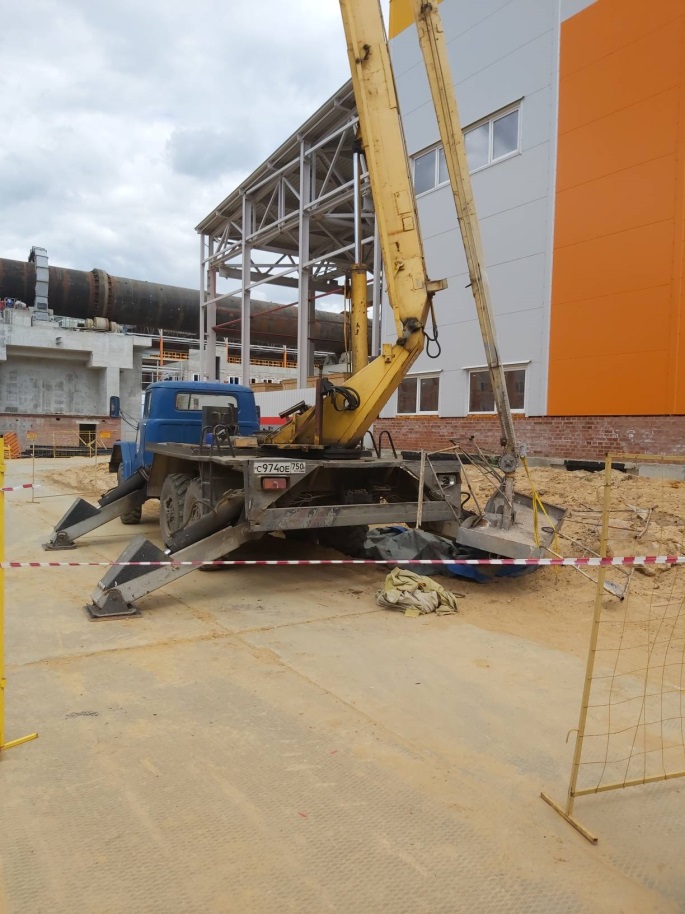 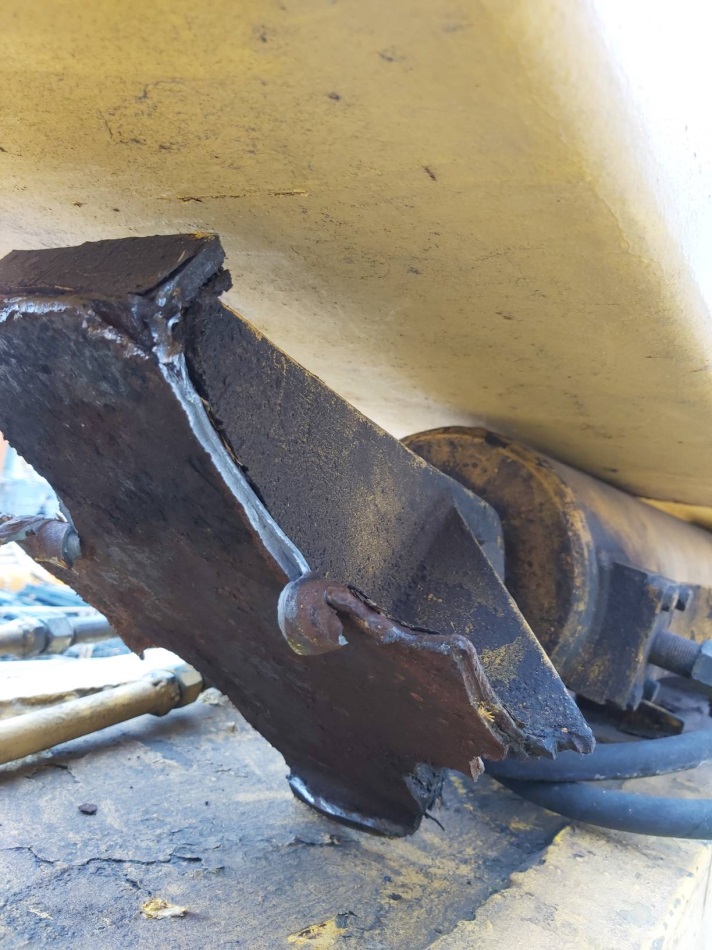 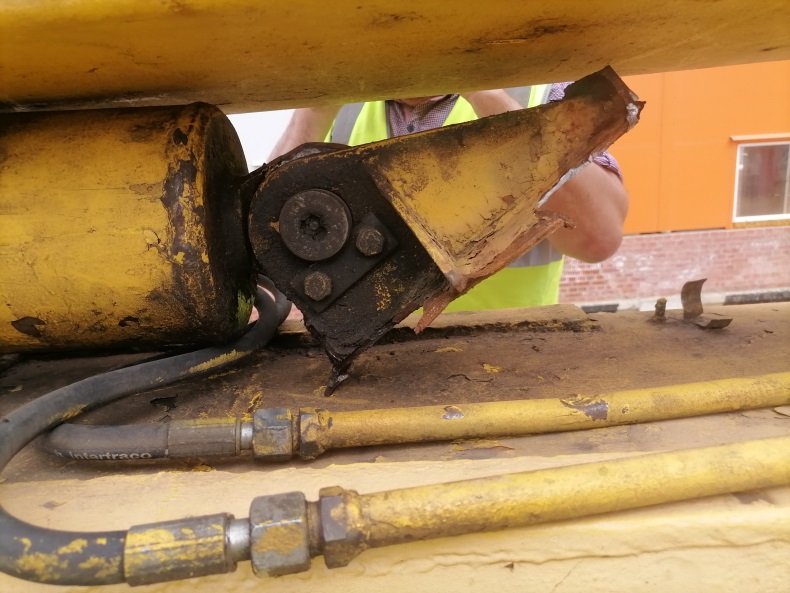 Краткое описание аварии20.07.2023 в 08-50 на строительной площадке ООО «ЕВРАЗ Узловая» Тульская область, г. Узловая, особо-экономическая зона, при проведении работ с применением автомобильного гидравлического подъемника ВС-222-01 учетный №  А11-00189-0007пс ИП Ханычев И.В. (г. Новомосковск) произошла авария - разрушение опорной пластины кронштейна крепления гидроцилиндра подъема верхнего колена, в следствии эксплуатации подъемника с наличием усталостных повреждений (трещин), вследствие чего, при подъеме, произошло падение стрелы и находящимися в люльке двумя рабочими ИП Давыдкин М.В. (г. Рязань) с высоты 16 метров.Индивидуальный предприниматель Давыдкин М.В. на территории ООО «ЕВРАЗ Узловая» выполнял кровельные работы  на объекте «Строительство производственного комплекса V2O5», здание 16 блока ремонтных служб с открытым складом. Причины аварии1. Разрушение опорной пластины кронштейна крепления гидроцилиндра подъема верхнего колена, в следствии эксплуатации подъемника с наличием усталостных повреждений (трещин) опорной пластины кронштейна крепления, зародившихся в сварных швах электрозаклепочных сварных соединений опорной пластины с ремонтной вставкой верхнего пояса нижнего колена.2. Не обеспечение содержания ПС в работоспособном состоянии путем организации надлежащего обслуживания и ремонта (эксплуатация подъемника с неисправными приборами безопасности (ограничителями, блокировками)).3. Неудовлетворительное осуществление производственного контроля (эксплуатация подъёмника не прошедшего экспертизу промышленной безопасности ПС в случаях установленных настоящими ФНП, при отсутствии руководства (инструкции) по эксплуатации ПС, эксплуатация подъёмника если на ПС выявлены технические неисправности:  неработоспособность указателей, ограничителей).4. Ненадлежащее исполнение обязанностей машинистом автогидроподъемника перед началом работы.5. Не обеспечение установленного порядка выделения и направления подъемных сооружений на объект сторонней организации.Фото места происшествия4. Мероприятия по устранению причин Аварии1. ИП Ханычеву И.В. вывести из эксплуатации и в дальнейшем утилизировать автогидроподъемник автомобильный ВС-222-01, заводской № 427, учетный № А11-00189-0007пс.2. Не допускать в эксплуатацию ПС:- при выявлении неисправности конструкций и механизмов, в том числе: приборов и устройств безопасности (концевых выключателей, указателя наклона, ограничителя предельного груза и др.); - при превышении срока службы, заявленного изготовителем в паспорте ПС, без наличия заключения экспертизы промышленной безопасности о возможности продления срока службы.3. Обеспечить содержание ПС в работоспособном состоянии путем организации надлежащего технического обслуживания и ремонта. 4. Обеспечить выделение и направление ПС на объекты согласно заявкам структурных подразделений и сторонних организаций.5. Обеспечить эксплуатацию ПС в соответствии с требованиями, изложенными в паспортах и руководствах (инструкциях) по эксплуатации ПС (грузоподъемность или грузовой момент, группу классификации режима и другие паспортные режимы эксплуатации).6. Организовать внеочередную проверку знаний в объеме производственной инструкции машинисту подъемника.5. Административные меры, принятые руководителем предприятия (обучение, увольнение, депремирование)Отсутствуют
6. Извлечённые урокиПри выявлении усталостных повреждений (трещин) несущих металлоконструкций, неисправности приборов безопасности, без наличия заключения экспертизы промышленной безопасности принимать незамедлительные меры по  выводу из эксплуатации подъемных сооружений и проведению соответствующего ремонта.